Załącznik nr 3do Regulaminu świadczeń dla studentów Uniwersytetu Ekonomicznego we WrocławiuZasady oceny osiągnięć naukowych, artystycznych lub sportowych oraz sposób ich dokumentowania dla potrzeb przyznawania stypendium rektora za wyróżniające wyniki w nauce, osiągnięcia naukowe lub artystyczne, lub sportowe. § 1 Wyznaczanie średniej ocenŚrednią ocen wyznacza się poprzez zsumowanie wszystkich liczbowych ocen łącznych uzyskanych w roku studiów poprzedzającym rok złożenia wniosku i podzielenie tej sumy przez liczbę ocen.W przypadku skali ocen z najwyższą oceną 5,00, a najniższą 2,00, (skala 2-5) przyznaje się 1 punkt za każdą setną część oceny, przy zaokrągleniu do drugiego miejsca po przecinku, powyżej wartości 4,00.Za średnią mniejszą lub równą 4,00 przyznaje się 0 punktów.W przypadku innej niż skala 2-5, rosnącej skali ocen, ocenę średnią z innej skali transformuje się do skali 2-5 według następującej zależności:3(x  a)y =	+2	(1)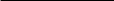 b  agdzie: b – maksymalna ocena w innej skali,a – minimalna ocena w innej skali,x – przeliczana ocena średnia z innej skali,y – odpowiednik oceny x w skali ocen 2-5.W przypadku innej niż skala 2-5, malejącej skali ocen (tzn. minimalna ocena jest najlepsza), ocenę średnią z innej skali transformuje się do skali 2-5 według następującej zależności:gdzie symbole a, b, x, y mają takie samo znaczenie jak w ust. 3, tzn. a i b oznaczają odpowiednio ocenę minimalną (tutaj najlepszą) i maksymalną (tutaj najgorszą).W przypadku kiedy oceniany okres obejmuje dwie różne skale ocen, należy każdą ocenę wystawioną w innej skali przeliczyć według wzoru (1) albo (2) na skalę 2-5, a następnie, mając już wszystkie oceny w skali 2-5 obliczyć ocenę średnią za oceniany okres.Każdy wynik otrzymany za pomocą wzorów (1) i (2) należy zaokrąglić do drugiego miejsca po przecinku.§2 Ocena osiągnięć naukowych1. Ocena publikacji naukowych:a.  autorstwo książki / monografii, opublikowanej w wydawnictwie zawartym w wykazie wydawnictw publikujących recenzowane monografie naukowe, ogłoszonym Komunikatem Ministra Nauki i Szkolnictwa Wyższego z dnia 17.12.2019 r.i. poziom II wykazu – 70 punktówii. poziom I wykazu – 40 punktówb.  redakcja  książki opublikowanej w wydawnictwie zawartym w wykazie wydawnictw publikujących recenzowane monografie naukowe, ogłoszonym Komunikatem Ministra Nauki i Szkolnictwa Wyższego z dnia 17.12.2019 r.i. poziom II wykazu – 30 punktów,
ii. poziom I wykazu – 20 punktówc.  autorstwo rozdziału w książce / monografii opublikowanej w wydawnictwie zawartym w wykazie wydawnictw publikujących recenzowane monografie naukowe, ogłoszonym Komunikatem Ministra Nauki i Szkolnictwa Wyższego z dnia 17.12.2019 r.i. poziom II wykazu – 40 punktów,ii. poziom I wykazu – 30 punktówd.  autorstwo artykułu opublikowanego w czasopiśmie lub materiałach konferencyjnych zawartych w wykazie czasopism naukowych i recenzowanych materiałów z konferencji międzynarodowych ogłoszonym Komunikatem Ministra Nauki i Szkolnictwa Wyższego z dnia 18.12.2019 r.i. liczba punktów czasopisma lub materiałów konferencyjnych: 200 i 140 – 50 punktówii. liczba punktów czasopisma 1 lub materiałów konferencyjnych: 100 i 70 – 40 punktówiii. liczba punktów czasopisma lub materiałów konferencyjnych:  40 i 20 – 30 punktów2. Ocena udziału w konkursach:regionalnych (miejsca I‐III) – 3 punkty,ogólnopolskich:laureat – 10 punktów,finalista – 5 punktów, międzynarodowych: laureat – 20 punktów, finalista – 10 punktów.3. Ocena aktywnego uczestnictwa w konferencjach naukowych, festiwalach, seminariach
(z referatem, komunikatem lub posterem):lokalnych – 3 punkty,regionalnych – 5 punktów,ogólnopolskich – 8 punktów,międzynarodowych – 10 punktów.4. Punkty osiągnięte za ww. osiągnięcia sumuje się.5. Maksymalna liczba punktów przyznanych za ww. osiągnięcia naukowe jest równa 80.6. Wszystkie wymienione wyżej publikacje muszą mieć charakter naukowy lub popularnonaukowy.7. W przypadku, gdy student jest współautorem artykułu – liczba przewidzianych za artykuł punktów zostanie proporcjonalnie rozdzielona między współautorów.8. Publikacja może również zostać wydana w postaci elektronicznej i będzie punktowana jak publikacja w formie papierowej, o ile spełni te same wymogi (recenzja, numer ISBN/ ISSN).9. Za publikację można traktować także tekst przyjęty do druku (po pozytywnej recenzji).10. Publikacja musi być odpowiednio udokumentowana, np. poświadczona przez redaktora lub recenzenta albo pracownika Uczelni ze stopniem doktora habilitowanego.11. Za datę ukazania się publikacji uznaje się jej datę przyjęcia do druku, co powinno być potwierdzone odpowiednim dokumentem z redakcji lub przez opiekuna naukowego studenta.12. Punktowane są jedynie konkursy związane z działalnością naukową danego studenta, o charakterze merytorycznym.13. W przypadku konkursów drużynowych, każdy członek dostaje pełną ilość punktów, jak wyżej.14. Określenie finalisty i laureata zależy każdorazowo od organizatora konkursu.15.  Udział w konkursie musi być udokumentowany dyplomem lub innym dokumentem poświadczonym przez organizatora konkursu.16. Czynny udział w konferencji musi być odpowiednio udokumentowany, najlepiej certyfikatem. Może to być również harmonogram konferencji, podpisany przez organizatora poświadczającego, że udział ten był rzeczywiście czynny.17. Punktowany jest udział w maksymalnie 5 konferencjach.18. Współautorstwo referatu/innej aktywności liczonej, jako udział czynny jest punktowane proporcjonalnie do liczby autorów.19. Uczestnictwo w konferencji wymaga potwierdzenia poprzez przedłożenie programu konferencji lub kserokopii referatu lub jego streszczenia wraz z kopią strony tytułowej zbioru referatów lub streszczeń.20. Ocenie podlegają jedynie publikacje, które ukazały się w ostatnim roku studiów, poprzedzającym semestr, w którym student ubiega się o stypendium.§3 Ocena osiągnięć sportowychPunkty przyznaje się za: udział w igrzyskach olimpijskich lub paraolimpijskich – 95 punktów,miejsce I‐III w uniwersjadach, mistrzostwach świata, pucharze świata, akademickich mistrzostwach świata, mistrzostwach Europy, pucharze Europy, akademickich mistrzostwach Europy – 85 punktów,miejsce IV‐V w uniwersjadach, mistrzostwach świata, pucharze świata, akademickich mistrzostwach świata, mistrzostwach Europy, pucharze Europy, akademickich mistrzostwach Europy – 75 punktów,miejsce VI‐X w uniwersjadach, mistrzostwach świata, pucharze świata, akademickich mistrzostwach świata, mistrzostwach Europy, pucharze Europy, akademickich mistrzostwach Europy – 65 punktów,miejsce I‐III w mistrzostwach Polski, pucharze Polski, akademickich mistrzostwach Polski 
– 55 punktów.Punkty za powyższe osiągnięcia nie sumują się, wybierane jest najwyżej punktowane osiągnięcie.Powyższe osiągnięcia sportowe powinny być odpowiednio udokumentowane i poświadczone przez klub, związek lub organizację sportową, w ramach której student brał udział we współzawodnictwie międzynarodowym lub krajowym. Dokument powinien zawierać co najmniej: nazwę zawodów, miejsce i datę zawodów, rodzaj dyscypliny sportowej oraz uzyskane miejsce.§4 Ocena osiągnięć artystycznychPunkty przyznaje się za:miejsce I‐III w konkursach, przeglądach, festiwalach o zasięgu międzynarodowym – 20 punktów,miejsce IV‐V w konkursach, przeglądach, festiwalach o zasięgu międzynarodowym – 15 punktów,miejsce VI‐X w konkursach, przeglądach, festiwalach o zasięgu międzynarodowym‐ 10 punktów,miejsce I‐III w konkursach, przeglądach, festiwalach o zasięgu ogólnopolskim – 10 punktów,miejsce IV‐V w konkursach, przeglądach, festiwalach o zasięgu ogólnopolskim – 8 punktów.Punkty uzyskane za ww. osiągnięcia sumuje się.Suma punktów przyznanych za osiągnięcia artystyczne nie może przekroczyć 30.Powyższe osiągnięcia artystyczne powinny być udokumentowane dyplomem lub innym dokumentem poświadczonym przez organizatora konkursu, przeglądu lub festiwalu i zawierać co najmniej: nazwę konkursu, przeglądu lub festiwalu, miejsce i datę konkursu, przeglądu lub festiwalu oraz uzyskane miejsce.Definicje i zasady ogólne:Konferencja ‐ przez konferencję rozumie się spotkanie naukowe, na którym wygłaszane są referaty w liczbie co najmniej 5 w ciągu dnia.Konferencja międzynarodowa - udział przynajmniej 3 prelegentów z ośrodków akademickich (lub pracowników instytucji branżowych, którzy w czasie konferencji przekazują swoją wiedzę, a nie np. reklamują tę instytucję) spoza Polski. Do tej kategorii nie są wliczani studenci zagraniczni przebywający na wymianach we Wrocławiu,Konferencja ogólnopolska - udział przynajmniej 3 prelegentów z dwóch różnych ośrodków akademickich (lub pracowników instytucji branżowych, którzy w czasie konferencji przekazują swoją wiedzę, a nie np. reklamują tę instytucję) spoza Dolnego Śląska. Do tej kategorii nie są wliczani studenci przebywający na wymianach studenckich we Wrocławiu,Konferencja regionalna - udział przynajmniej 3 prelegentów z uczelni innych, niż Uniwersytet Ekonomiczny we Wrocławiu (lub pracowników instytucji branżowych, którzy w czasie konferencji przekazują swoją wiedzę, a nie np. reklamują tę instytucję),Konferencja lokalna - konferencja, która nie spełnia warunków określonych w podpunktach a‐c.Na potrzeby punktacji w kategorię „konferencje” zalicza się również sympozja, sesje naukowe 
i festiwale naukowe, które są punktowane w taki sam sposób jak konferencje naukowe.Czynny  udział w konferencji – przejawia się poprzez wygłoszenie referatu, wystąpienie z posterem lub komunikatem.Konkurs – konkurs jest sformalizowany, ma określony tytuł, tematykę, jury oraz warunki uczestnictwa.W trakcie rozpatrywania wniosków w pierwszej instancji ocenie podlegać będą wyłącznie osiągnięcia odpowiednio udokumentowane.    y 3(b  x) 2(2)y b  a 2(2)b  a